Додаток 52до рішення виконавчого комітетуМиргородської міської радивід «22» травня 2024 року № 267Керуюча справамивиконавчого комітету				                    Антоніна НІКІТЧЕНКО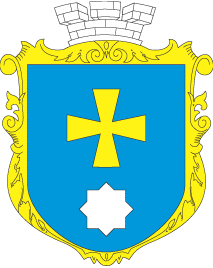 МИРГОРОДСЬКА МІСЬКА РАДАВИКОНАВЧИЙ КОМІТЕТМИРГОРОДСЬКА МІСЬКА РАДАВИКОНАВЧИЙ КОМІТЕТІнформаційна картаВзяття на облік для забезпечення санаторно-курортним лікуванням (путівками) осіб з інвалідністю ІК  3-3-400226*1.Орган, що надає послугуУправління соціального захисту населення Миргородської міської ради2.Місце подання документів та отримання результату послугиВідділ «Центр надання адміністративних послуг» виконавчого комітету Миргородської міської ради вул. Гоголя,171/1,  тел/факс (05355) 5-03-18e-mail: cnap_mirgorod@ukr.netВіддалені робочі  місця відділу «Центр надання адміністративних послуг» виконавчого комітету Миргородської міської ради у сільських населених пунктахпонеділок - четвер з 8.00 до 17.00п’ятниця з 8.00 до 15.45перерва з 12.00 до 12.45Управління соціального захисту населення Миргородськоїміської ради (у разі зміни адреси проживання в межах МТГ та персональних даних внутрішньо переміщеної особи)вул.Гоголя,92, тел./факс (05355)5-32-81e-mail:uszn1632@adm-pl.gov.uaпонеділок - четвер з 8.00 до 17.00п’ятниця з 8.00 до 15.45перерва з 12.00 до 12.453.Підстава для отримання Наявність медичних показань для забезпечення санаторно-курортним лікуванням осіб з інвалідністю4.Перелік документів, необхідних для надання послуги та вимоги до них 1.Заява про забезпечення санаторно-курортним лікуванням, що складається за формою, затвердженою Мінсоцполітики. 2.Медична довідка лікувальної установи за формою № 070/о   щодо  необхідності забезпечення санаторно-курортним лікуванням.3. Копія довідки до акту огляду медико-соціальною експертною комісією 3. Пенсійне посвідчення (за наявності) (копія). 4. Паспорт громадянина України (у разі надання ID картки надається форма 13) (при відсутності можуть подаватися документи, що посвідчують особу та підтверджують громадянство України, а також місце реєстрації) (копія). 5. Довідка медико-соціальної експертної комісії про групу та причину інвалідності (копія). 6. Дані про реєстраційний номер облікової картки платника податків (крім осіб, які через свої релігійні переконання відмовляються від прийняття реєстраційного номера облікової картки платника податків та повідомили про це відповідному контролюючому органу і мають відмітку в паспорті) – зазначаються у заяві та звіряються з оригіналом. 7. Внутрішньо переміщені особи подають копію довідки про взяття на облік внутрішньо переміщеної особи. Примітка: копії звіряються з оригіналами.5.Спосіб подання документів Заява та документи, необхідні для взяття на облік для забезпечення санаторно-курортним лікуванням (путівками) осіб з інвалідністю, подаються особою суб’єкту надання адміністративної послуги:через уповноважених осіб виконавчого органу сільської, селищної, міської ради відповідної територіальної громади; посадових осіб центру надання адміністративних послуг;поштою або в електронній формі через офіційний веб-сайт Мінсоцполітики або інтегровані з ним інформаційні системи органів виконавчої влади та органів місцевого самоврядування, або Єдиний державний веб-портал електронних послуг (у разі технічної можливості)6.Платність (безоплатність) надання Адміністративна послуга надається безоплатно7.Строк надання У порядку черговості в межах коштів, передбачених на зазначену мету в державному та місцевих бюджетах на поточний рік8.Перелік підстав для відмови у наданні Подання неповного пакету документів; заява подана особою, яка не має права на взяття на облік для забезпечення санаторно-курортним лікуванням9.Результат надання адміністративної послугиЗабезпечення санаторно-курортною путівкою / відмова щодо забезпечення санаторно-курортною путівкою10.Способи отримання відповіді (результату)Особисто або через законного представника: по телефону або поштою11.Законодавчо- нормативна основаЗакон України „Про основи соціальної захищеності осіб з інвалідністю в Україні” від 21.03.1991 № 875-ХІІПостанова Кабінету Міністрів України від 22.02.2006 № 187 „Про затвердження Порядку забезпечення санаторно-курортними путівками деяких категорій громадян структурними підрозділами з питань соціального захисту населення районних, районних у м. Києві держадміністрацій, виконавчими органами міських, районних у містах (у разі їх утворення  (крім м. Києва) рад”; Постанова Кабінету Міністрів України від 01.03.2017 № 110 „Про затвердження Порядку використання коштів, передбачених у державному бюджеті для забезпечення деяких категорій інвалідів санаторно-курортними путівками, та внесення змін до порядків, затверджених постановами Кабінету Міністрів України від 22 лютого 2006 р. № 187 і від 31 березня 2015 р. № ; Наказ Міністерства соціальної політики України від 22.01.2018  № 73 „Про затвердження форм документів щодо забезпечення структурними підрозділами з питань соціального захисту населення санаторно-курортним лікуванням осіб пільгових категорій”, зареєстрований в Міністерстві юстиції України 13.02.2018                                            за № 163/31615; Наказ Міністерства соціальної політики України від 24.05.2017  № 868 „Про затвердження переліку базових послуг, які входять до вартості путівки”, зареєстрований в Міністерстві юстиції України 15.06.2017 за № 43/30611.12.Оскарження результату надання послугДії або бездіяльністю надавача адміністративної послуги можуть бути оскаржені в порядку, встановленому Законом України «Про адміністративну процедуру»:до Департаменту соціального захисту населення Полтавської обласної військової адміністрації;до суду